5th January 2021Dear Parents/Carers,The picture is ever change from government but I wanted to firm-up our position and explain to you all what education provision we will be providing.Remote LearningWe will be providing your child’s learning via our online platform Class Dojo. On the platform staff will set work. This can then be submitted back to the class teacher and images can also be sent. We are currently working on a document ‘How to use Class Dojo for Remote Learning’ to help explain this.At Woodcock’s Well CE Primary School we want to ensure consistency in provision for the children who are learning at home. This is the daily timetable that we will be following:Session 1 and 2 will be an English or Maths activity. Session 3 will vary daily and link to the National Curriculum/ Early Years’ objectives planned by teachers. I fully understand the pressures of working from home and appreciate that sticking to a timetable may be very difficult. Please do not worry. If you can, prioritise English, Maths, including reading, times tables and spelling.Those parents who do not have access to a device at home please email head@woodcockswell.cheshire.sch.uk so that we can organise a home-learning pack.Regular contact will be maintained with families via Class Dojo and a weekly telephone call, as per previous Lockdown measures.Your child may need to change their reading book for another school reading book. I will be re-organising the reading books so you can bring your child to the school office to choose another one/two. The ‘library’ will be open from next week on a Tuesday afternoon 1-3pm and a Thursday after school 3:30 – 4:30pm. Please email or message via Dojo so we can ensure that people’s visits are staggered. If these times are not suitable please email and we will make alternative arrangements.Critical Workers/ Vulnerable ChildrenChildren of Parents whose work is critical to the response of Covid-19 (or to the response of EU transition) and Vulnerable children will follow the same timetable and work as provided to those children who are Remote Learning.The following also applies to children attending school:No school uniform - Wear suitable PE kits and footwear (snow gear may be required too!)Hot/Cold lunches are currently available to orderDetails on entrance points/ bubbles will be sent tomorrow once the data has been collected from the submitted forms.Can I please stress the important message from the government: Stay at home. We are asking that you keep your child/ren at home to protect them in your bubble whilst we support you remotely with educational and emotional needs. In doing this you will also be helping to protect the wider community and school staff.If there was to be a confirmed case of Coronavirus in school, we would still follow ‘bubble’ closure procedures. I will resend in the details in the coming days.Kind Regards,Mrs Stephanie BeckettHeadteacherHeadteacher: Mrs S. Beckett         Church Street    Mow Cop Stoke-on-Trent ST7 3NQ                 Tel: 01782 512323 Email: head@woodcockswell.cheshire.sch.uk 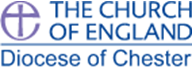 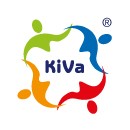 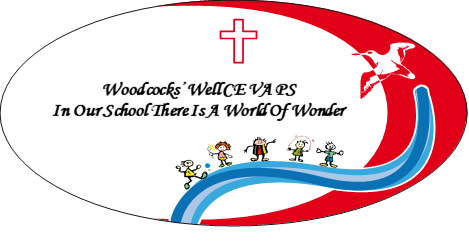 8:45 – 9:00Start of the day (staggered)9:00 – 9:30P.E. Led by the nation’s PE Teacher: Joe Wicks9:30 – 10:30Session 110:30 – 10:45Break time10:45 – 11:00Reading for pleasure11:00 – 12:00Session 212:00 – 13:00Lunch Time13:00 – 14:45Session 314:45 – 15:00Collective Worship – Links will be sent for 2 ‘virtual worship sessions’ during the week with Mrs Beckett.15:05 – 15:15Home time (staggered)